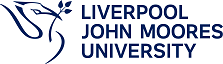 Academic Partnership New Staff AppointmentThis application should be completed in order to seek approval from the Validation and Review Oversight Panel (VROP) for an individual from a partner organisation to deliver on an award(s) of Liverpool John Moores University.To enable the application to be considered by VROP it must be accompanied by the applicant’s CV (utilising the university’s agreed template) and must be endorsed by the applicable Liverpool John Moores University Link Tutor. Applications must be submitted to VROP in a timely manner, and in advance of the date the individual is due to commence delivering on an award of Liverpool John Moores University. Please note, until the application has been approved by VROP the individual from the partner organisation is unable to deliver on an award of Liverpool John Moores University.Applications should be submitted to the applicable Liverpool John Moores University Link Tutor at least two weeks prior to the VROP paper deadline.A separate application form must be completed for each individual for which a partner organisation is seeking approval to deliver on an award of Liverpool John Moores University.Please add more rows, if necessary.Please add more rows, if necessary.Please note, to enable the application to be considered by VROP, sections 1-10 must be completed in full.Partner InstitutionName of applicantName of applicantName of applicantJob Title at Partner InstitutionJob Title at Partner InstitutionJob Title at Partner InstitutionContract TypeContract TypeContract TypeDate of Appointment at Partner InstitutionDate of Appointment at Partner InstitutionDate of Appointment at Partner InstitutionDayMonthYearWill the applicant be replacing a member of staff approved to deliver on an award of Liverpool John Moores University?Will the applicant be replacing a member of staff approved to deliver on an award of Liverpool John Moores University?YesNoIf “Yes”, please confirm the name of the individual who is being replaced.If “Yes”, please confirm the name of the individual who is being replaced.Please confirm the proposed award(s) of Liverpool John Moores University on which the applicant will deliver? Please confirm the proposed award(s) of Liverpool John Moores University on which the applicant will deliver? Please confirm the proposed award(s) of Liverpool John Moores University on which the applicant will deliver? Programme codeAwardProgramme TitlePlease confirm the proposed module(s) the applicant will deliver?Please confirm the proposed module(s) the applicant will deliver?Module CodeModule TitlePlease confirm the date the applicant will begin to deliver the module(s) identified in section 8?Please confirm the date the applicant will begin to deliver the module(s) identified in section 8?Please confirm the date the applicant will begin to deliver the module(s) identified in section 8?DayMonthYear10. Other than contributing to delivery, will the applicant have any other responsibilities in relation to the award(s) of Liverpool John Moores University identified in section 7?10. Other than contributing to delivery, will the applicant have any other responsibilities in relation to the award(s) of Liverpool John Moores University identified in section 7?YesNoIf “Yes”, please summarise these responsibilities belowIf “Yes”, please summarise these responsibilities belowLink Tutor EndorsementHaving considered the application and the applicant’s CV, the Link Tutor is asked to confirm that they are satisfied that:Having considered the application and the applicant’s CV, the Link Tutor is asked to confirm that they are satisfied that:Having considered the application and the applicant’s CV, the Link Tutor is asked to confirm that they are satisfied that:Having considered the application and the applicant’s CV, the Link Tutor is asked to confirm that they are satisfied that:Having considered the application and the applicant’s CV, the Link Tutor is asked to confirm that they are satisfied that:YesNoN/AThe applicant is qualified to the appropriate level as set out within the Collaborative Staff Qualifications Policy.The applicant is qualified to the appropriate level as set out within the Collaborative Staff Qualifications Policy.The applicant’s qualification is in a cognate area to the programme(s)/module(s) being taught.The applicant’s qualification is in a cognate area to the programme(s)/module(s) being taught.If applicable, the applicant’s qualifications are appropriate for the requirements of a Professional, Statutory or Regulatory Body/BodiesIf applicable, the applicant’s qualifications are appropriate for the requirements of a Professional, Statutory or Regulatory Body/BodiesThe applicant holds a teaching qualification and/or has relevant teaching experience.The applicant holds a teaching qualification and/or has relevant teaching experience.If an answer of “No” has been provided to any of the above, are you satisfied that this is offset by other aspects of the applicant’s experience and/or expertise?If an answer of “No” has been provided to any of the above, are you satisfied that this is offset by other aspects of the applicant’s experience and/or expertise?If an answer of “No” has been provided to any of the above, are you satisfied that this is offset by other aspects of the applicant’s experience and/or expertise?If an answer of “No” has been provided to any of the above, are you satisfied that this is offset by other aspects of the applicant’s experience and/or expertise?If an answer of “No” has been provided to any of the above, are you satisfied that this is offset by other aspects of the applicant’s experience and/or expertise?YesNoNoNoNoIf “Yes”, drawing on supporting evidence from the applicant’s CV, please explain your response.If “Yes”, drawing on supporting evidence from the applicant’s CV, please explain your response.If “Yes”, drawing on supporting evidence from the applicant’s CV, please explain your response.If “Yes”, drawing on supporting evidence from the applicant’s CV, please explain your response.If “Yes”, drawing on supporting evidence from the applicant’s CV, please explain your response.If there are any other comments you would like to make regarding the suitability of the applicant to deliver on the award(s) of Liverpool John Moores University please state below I confirm that I endorse the applicant to deliver on the award(s) and modules set out in sections 7 and 8. Based on my consideration of the application and the applicant’s CV, I am satisfied with the appropriateness of their qualification(s) (both in terms of level and discipline), their expertise and their experience.I confirm that I endorse the applicant to deliver on the award(s) and modules set out in sections 7 and 8. Based on my consideration of the application and the applicant’s CV, I am satisfied with the appropriateness of their qualification(s) (both in terms of level and discipline), their expertise and their experience.Name of Link TutorDateInternational Qualification Verification (to be completed by Academic Registry)International Qualification Verification (to be completed by Academic Registry)International Qualification Verification (to be completed by Academic Registry)International Qualification Verification (to be completed by Academic Registry)International Qualification Verification (to be completed by Academic Registry)YesNoN/AIf applicable, has the alignment between the Qualification Framework (under which any international qualifications have been awarded) and the Framework for Higher Education Qualifications been verified?If applicable, has the alignment between the Qualification Framework (under which any international qualifications have been awarded) and the Framework for Higher Education Qualifications been verified?Method of verification, e.g. Ecctis checkDate of verificationDate approved by the VROPTo be completed by the Secretary of VROP